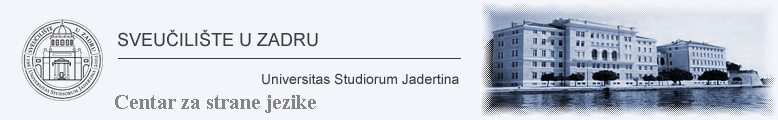  IZVEDBENI PLAN ak. god. 2018./2019.Nastavnik:Sandra BotunacNaziv ustrojbene jediniceCENTAR ZA STRANE JEZIKECENTAR ZA STRANE JEZIKECENTAR ZA STRANE JEZIKECENTAR ZA STRANE JEZIKECENTAR ZA STRANE JEZIKECENTAR ZA STRANE JEZIKEŠifra i naziv kolegija JEM 102 Engleski  jezik  struke IIJEM 102 Engleski  jezik  struke IIJEM 102 Engleski  jezik  struke IIJEM 102 Engleski  jezik  struke IIJEM 102 Engleski  jezik  struke IIJEM 102 Engleski  jezik  struke IIStatus kolegijaObvezatni/izborniObvezatni/izborniObvezatni/izborniObvezatni/izborniObvezatni/izborniObvezatni/izborniGodina11SemestarSemestar22ECTS bodovi222222NastavnikSandra Botunac,  naslovni predavačSandra Botunac,  naslovni predavačSandra Botunac,  naslovni predavačSandra Botunac,  naslovni predavačSandra Botunac,  naslovni predavačSandra Botunac,  naslovni predavače-mailsandra.botunac@unizd.hrsandra.botunac@unizd.hrsandra.botunac@unizd.hrsandra.botunac@unizd.hrsandra.botunac@unizd.hrsandra.botunac@unizd.hrvrijeme konzultacijaSuradnik / asistente-mailvrijeme konzultacijaMjesto izvođenja nastaveJurja Bijankinija 2Jurja Bijankinija 2Jurja Bijankinija 2Jurja Bijankinija 2Jurja Bijankinija 2Jurja Bijankinija 2Oblici izvođenja nastavepredavanja i vježbepredavanja i vježbepredavanja i vježbepredavanja i vježbepredavanja i vježbepredavanja i vježbeNastavno opterećenje P+S+V(15+0+15)(15+0+15)(15+0+15)(15+0+15)(15+0+15)(15+0+15)Način provjere znanja i polaganja ispitaTijekom  semestra studenti su dužni uraditi 4 zadaće, svaka zadaća vrijedi 10% od ukupnog rezultata pismenog ispita. Na kraju semestra je završni pismeni ispit koji vrijedi 60% od ukupnog rezultata pismenog ispita, a nakon pismenog ispita student pristupa usmenom ispitu. Ukupni rezultat pismenog ispita čini 70% cjelokupnog ispita. Usmeni ispit čini 20% cjelokupnog ispita. Sudjelovanje u nastavi (prisutnost, aktivnost, domaće zadaće) čini 10% cjelokupnog ispita. Uspjeh na svim zadaćama, pismenom ispitu i usmenom ispitu se izražava postotcima. Nastavnik zadržava pravo osloboditi određene studente pismenog i/ili usmenog ispita. Zbog nedolaska na zadaću u dogovorenom terminu te za zakašnjelu predaju zadaće nastavniku, dobiveni postotak se umanjuje za 20% za svaki tjedan kašnjenja.Tijekom  semestra studenti su dužni uraditi 4 zadaće, svaka zadaća vrijedi 10% od ukupnog rezultata pismenog ispita. Na kraju semestra je završni pismeni ispit koji vrijedi 60% od ukupnog rezultata pismenog ispita, a nakon pismenog ispita student pristupa usmenom ispitu. Ukupni rezultat pismenog ispita čini 70% cjelokupnog ispita. Usmeni ispit čini 20% cjelokupnog ispita. Sudjelovanje u nastavi (prisutnost, aktivnost, domaće zadaće) čini 10% cjelokupnog ispita. Uspjeh na svim zadaćama, pismenom ispitu i usmenom ispitu se izražava postotcima. Nastavnik zadržava pravo osloboditi određene studente pismenog i/ili usmenog ispita. Zbog nedolaska na zadaću u dogovorenom terminu te za zakašnjelu predaju zadaće nastavniku, dobiveni postotak se umanjuje za 20% za svaki tjedan kašnjenja.Tijekom  semestra studenti su dužni uraditi 4 zadaće, svaka zadaća vrijedi 10% od ukupnog rezultata pismenog ispita. Na kraju semestra je završni pismeni ispit koji vrijedi 60% od ukupnog rezultata pismenog ispita, a nakon pismenog ispita student pristupa usmenom ispitu. Ukupni rezultat pismenog ispita čini 70% cjelokupnog ispita. Usmeni ispit čini 20% cjelokupnog ispita. Sudjelovanje u nastavi (prisutnost, aktivnost, domaće zadaće) čini 10% cjelokupnog ispita. Uspjeh na svim zadaćama, pismenom ispitu i usmenom ispitu se izražava postotcima. Nastavnik zadržava pravo osloboditi određene studente pismenog i/ili usmenog ispita. Zbog nedolaska na zadaću u dogovorenom terminu te za zakašnjelu predaju zadaće nastavniku, dobiveni postotak se umanjuje za 20% za svaki tjedan kašnjenja.Tijekom  semestra studenti su dužni uraditi 4 zadaće, svaka zadaća vrijedi 10% od ukupnog rezultata pismenog ispita. Na kraju semestra je završni pismeni ispit koji vrijedi 60% od ukupnog rezultata pismenog ispita, a nakon pismenog ispita student pristupa usmenom ispitu. Ukupni rezultat pismenog ispita čini 70% cjelokupnog ispita. Usmeni ispit čini 20% cjelokupnog ispita. Sudjelovanje u nastavi (prisutnost, aktivnost, domaće zadaće) čini 10% cjelokupnog ispita. Uspjeh na svim zadaćama, pismenom ispitu i usmenom ispitu se izražava postotcima. Nastavnik zadržava pravo osloboditi određene studente pismenog i/ili usmenog ispita. Zbog nedolaska na zadaću u dogovorenom terminu te za zakašnjelu predaju zadaće nastavniku, dobiveni postotak se umanjuje za 20% za svaki tjedan kašnjenja.Tijekom  semestra studenti su dužni uraditi 4 zadaće, svaka zadaća vrijedi 10% od ukupnog rezultata pismenog ispita. Na kraju semestra je završni pismeni ispit koji vrijedi 60% od ukupnog rezultata pismenog ispita, a nakon pismenog ispita student pristupa usmenom ispitu. Ukupni rezultat pismenog ispita čini 70% cjelokupnog ispita. Usmeni ispit čini 20% cjelokupnog ispita. Sudjelovanje u nastavi (prisutnost, aktivnost, domaće zadaće) čini 10% cjelokupnog ispita. Uspjeh na svim zadaćama, pismenom ispitu i usmenom ispitu se izražava postotcima. Nastavnik zadržava pravo osloboditi određene studente pismenog i/ili usmenog ispita. Zbog nedolaska na zadaću u dogovorenom terminu te za zakašnjelu predaju zadaće nastavniku, dobiveni postotak se umanjuje za 20% za svaki tjedan kašnjenja.Tijekom  semestra studenti su dužni uraditi 4 zadaće, svaka zadaća vrijedi 10% od ukupnog rezultata pismenog ispita. Na kraju semestra je završni pismeni ispit koji vrijedi 60% od ukupnog rezultata pismenog ispita, a nakon pismenog ispita student pristupa usmenom ispitu. Ukupni rezultat pismenog ispita čini 70% cjelokupnog ispita. Usmeni ispit čini 20% cjelokupnog ispita. Sudjelovanje u nastavi (prisutnost, aktivnost, domaće zadaće) čini 10% cjelokupnog ispita. Uspjeh na svim zadaćama, pismenom ispitu i usmenom ispitu se izražava postotcima. Nastavnik zadržava pravo osloboditi određene studente pismenog i/ili usmenog ispita. Zbog nedolaska na zadaću u dogovorenom terminu te za zakašnjelu predaju zadaće nastavniku, dobiveni postotak se umanjuje za 20% za svaki tjedan kašnjenja.Početak nastave26.2. .2019.26.2. .2019.Završetak nastaveZavršetak nastave7.06.2019.7.06.2019.Kolokviji1. termin2. termin2. termin3. termin3. termin4. terminKolokvijiVidi nast. temeIspitni rokovi1. termin2. termin2. termin3. termin3. termin4. terminIspitni rokoviVidi rasporedCiljevi kolegijaStjecanje jezičnih vještina iz područja ekonomskih znanosti na B1 razini.Stjecanje jezičnih vještina iz područja ekonomskih znanosti na B1 razini.Stjecanje jezičnih vještina iz područja ekonomskih znanosti na B1 razini.Stjecanje jezičnih vještina iz područja ekonomskih znanosti na B1 razini.Stjecanje jezičnih vještina iz područja ekonomskih znanosti na B1 razini.Stjecanje jezičnih vještina iz područja ekonomskih znanosti na B1 razini.Ishodi učenjaSolidno korištenje jezičnih struktura, leksike i gramatike; ovladavanje tehnikama čitanja stručne literature; ovladavanje tehnikom pisanja sažetaka, mailova, izvješća i interpretacijom istraživanja iz oblasti ekonomskih znanosti. Ovladavanje vještinom govorenja i slušanja o stručnim temama. Usvojen vokabular struke na razini višeg stupnja – B1.Solidno korištenje jezičnih struktura, leksike i gramatike; ovladavanje tehnikama čitanja stručne literature; ovladavanje tehnikom pisanja sažetaka, mailova, izvješća i interpretacijom istraživanja iz oblasti ekonomskih znanosti. Ovladavanje vještinom govorenja i slušanja o stručnim temama. Usvojen vokabular struke na razini višeg stupnja – B1.Solidno korištenje jezičnih struktura, leksike i gramatike; ovladavanje tehnikama čitanja stručne literature; ovladavanje tehnikom pisanja sažetaka, mailova, izvješća i interpretacijom istraživanja iz oblasti ekonomskih znanosti. Ovladavanje vještinom govorenja i slušanja o stručnim temama. Usvojen vokabular struke na razini višeg stupnja – B1.Solidno korištenje jezičnih struktura, leksike i gramatike; ovladavanje tehnikama čitanja stručne literature; ovladavanje tehnikom pisanja sažetaka, mailova, izvješća i interpretacijom istraživanja iz oblasti ekonomskih znanosti. Ovladavanje vještinom govorenja i slušanja o stručnim temama. Usvojen vokabular struke na razini višeg stupnja – B1.Solidno korištenje jezičnih struktura, leksike i gramatike; ovladavanje tehnikama čitanja stručne literature; ovladavanje tehnikom pisanja sažetaka, mailova, izvješća i interpretacijom istraživanja iz oblasti ekonomskih znanosti. Ovladavanje vještinom govorenja i slušanja o stručnim temama. Usvojen vokabular struke na razini višeg stupnja – B1.Solidno korištenje jezičnih struktura, leksike i gramatike; ovladavanje tehnikama čitanja stručne literature; ovladavanje tehnikom pisanja sažetaka, mailova, izvješća i interpretacijom istraživanja iz oblasti ekonomskih znanosti. Ovladavanje vještinom govorenja i slušanja o stručnim temama. Usvojen vokabular struke na razini višeg stupnja – B1.Preduvjeti za upisPreduvjet za upis JEM 102 je položen JEM 101.Preduvjet za upis JEM 102 je položen JEM 101.Preduvjet za upis JEM 102 je položen JEM 101.Preduvjet za upis JEM 102 je položen JEM 101.Preduvjet za upis JEM 102 je položen JEM 101.Preduvjet za upis JEM 102 je položen JEM 101.Sadržaj kolegijaStudenti će steći i/ili proširiti sljedeće kompetencije: razumijevanje i interpretacija izabranih tekstova na stranom jeziku (razlikovati i koristiti osnovne pojmove iz financija, opisivanje trendova i objašnjavanje grafova, utjecaj kultura i običaja, uspoređivanje sa našom zemljom, raspravljati o položaju žena u poslovnom svijetu, razvoju trgovine između istoka i zapada, etici poslovanja i načinu kako biti dobar vođa)  ; korištenje gramatičkih struktura u funkciji razumijevanja stručnih tekstova (modalni glagoli, -ing forms i infinitiv,kondicionale i vremena-narrative tenses); razlikovanje i primjena različitih jezičnih registara (formalno/neformalno izražavanje);učinkovito korištenje rječnika i drugih priručnika; razumijevanje i upotreba stručnog vokabulara u ograničenom broju područja.Pisanje sažetaka stručnih tekstova (sažetaka, opisa grafova, maila) uz isticanje ključnih riječi. Održavanje usmenih izlaganja na stručne teme te raspravljanje o istima.Studenti će steći i/ili proširiti sljedeće kompetencije: razumijevanje i interpretacija izabranih tekstova na stranom jeziku (razlikovati i koristiti osnovne pojmove iz financija, opisivanje trendova i objašnjavanje grafova, utjecaj kultura i običaja, uspoređivanje sa našom zemljom, raspravljati o položaju žena u poslovnom svijetu, razvoju trgovine između istoka i zapada, etici poslovanja i načinu kako biti dobar vođa)  ; korištenje gramatičkih struktura u funkciji razumijevanja stručnih tekstova (modalni glagoli, -ing forms i infinitiv,kondicionale i vremena-narrative tenses); razlikovanje i primjena različitih jezičnih registara (formalno/neformalno izražavanje);učinkovito korištenje rječnika i drugih priručnika; razumijevanje i upotreba stručnog vokabulara u ograničenom broju područja.Pisanje sažetaka stručnih tekstova (sažetaka, opisa grafova, maila) uz isticanje ključnih riječi. Održavanje usmenih izlaganja na stručne teme te raspravljanje o istima.Studenti će steći i/ili proširiti sljedeće kompetencije: razumijevanje i interpretacija izabranih tekstova na stranom jeziku (razlikovati i koristiti osnovne pojmove iz financija, opisivanje trendova i objašnjavanje grafova, utjecaj kultura i običaja, uspoređivanje sa našom zemljom, raspravljati o položaju žena u poslovnom svijetu, razvoju trgovine između istoka i zapada, etici poslovanja i načinu kako biti dobar vođa)  ; korištenje gramatičkih struktura u funkciji razumijevanja stručnih tekstova (modalni glagoli, -ing forms i infinitiv,kondicionale i vremena-narrative tenses); razlikovanje i primjena različitih jezičnih registara (formalno/neformalno izražavanje);učinkovito korištenje rječnika i drugih priručnika; razumijevanje i upotreba stručnog vokabulara u ograničenom broju područja.Pisanje sažetaka stručnih tekstova (sažetaka, opisa grafova, maila) uz isticanje ključnih riječi. Održavanje usmenih izlaganja na stručne teme te raspravljanje o istima.Studenti će steći i/ili proširiti sljedeće kompetencije: razumijevanje i interpretacija izabranih tekstova na stranom jeziku (razlikovati i koristiti osnovne pojmove iz financija, opisivanje trendova i objašnjavanje grafova, utjecaj kultura i običaja, uspoređivanje sa našom zemljom, raspravljati o položaju žena u poslovnom svijetu, razvoju trgovine između istoka i zapada, etici poslovanja i načinu kako biti dobar vođa)  ; korištenje gramatičkih struktura u funkciji razumijevanja stručnih tekstova (modalni glagoli, -ing forms i infinitiv,kondicionale i vremena-narrative tenses); razlikovanje i primjena različitih jezičnih registara (formalno/neformalno izražavanje);učinkovito korištenje rječnika i drugih priručnika; razumijevanje i upotreba stručnog vokabulara u ograničenom broju područja.Pisanje sažetaka stručnih tekstova (sažetaka, opisa grafova, maila) uz isticanje ključnih riječi. Održavanje usmenih izlaganja na stručne teme te raspravljanje o istima.Studenti će steći i/ili proširiti sljedeće kompetencije: razumijevanje i interpretacija izabranih tekstova na stranom jeziku (razlikovati i koristiti osnovne pojmove iz financija, opisivanje trendova i objašnjavanje grafova, utjecaj kultura i običaja, uspoređivanje sa našom zemljom, raspravljati o položaju žena u poslovnom svijetu, razvoju trgovine između istoka i zapada, etici poslovanja i načinu kako biti dobar vođa)  ; korištenje gramatičkih struktura u funkciji razumijevanja stručnih tekstova (modalni glagoli, -ing forms i infinitiv,kondicionale i vremena-narrative tenses); razlikovanje i primjena različitih jezičnih registara (formalno/neformalno izražavanje);učinkovito korištenje rječnika i drugih priručnika; razumijevanje i upotreba stručnog vokabulara u ograničenom broju područja.Pisanje sažetaka stručnih tekstova (sažetaka, opisa grafova, maila) uz isticanje ključnih riječi. Održavanje usmenih izlaganja na stručne teme te raspravljanje o istima.Studenti će steći i/ili proširiti sljedeće kompetencije: razumijevanje i interpretacija izabranih tekstova na stranom jeziku (razlikovati i koristiti osnovne pojmove iz financija, opisivanje trendova i objašnjavanje grafova, utjecaj kultura i običaja, uspoređivanje sa našom zemljom, raspravljati o položaju žena u poslovnom svijetu, razvoju trgovine između istoka i zapada, etici poslovanja i načinu kako biti dobar vođa)  ; korištenje gramatičkih struktura u funkciji razumijevanja stručnih tekstova (modalni glagoli, -ing forms i infinitiv,kondicionale i vremena-narrative tenses); razlikovanje i primjena različitih jezičnih registara (formalno/neformalno izražavanje);učinkovito korištenje rječnika i drugih priručnika; razumijevanje i upotreba stručnog vokabulara u ograničenom broju područja.Pisanje sažetaka stručnih tekstova (sažetaka, opisa grafova, maila) uz isticanje ključnih riječi. Održavanje usmenih izlaganja na stručne teme te raspravljanje o istima.Obvezna literatura1. David Cotton, David Falvey, Simon Kent: Market Leader, 3rd edition, intermediate, Longman,2010. (cjeline od 6-12)2. Zandvoort R.W: A Handbook of English Grammar. Longman, 19973.  Business English Dictionary.  Press4. Business English Dictionary, Longman.1. David Cotton, David Falvey, Simon Kent: Market Leader, 3rd edition, intermediate, Longman,2010. (cjeline od 6-12)2. Zandvoort R.W: A Handbook of English Grammar. Longman, 19973.  Business English Dictionary.  Press4. Business English Dictionary, Longman.1. David Cotton, David Falvey, Simon Kent: Market Leader, 3rd edition, intermediate, Longman,2010. (cjeline od 6-12)2. Zandvoort R.W: A Handbook of English Grammar. Longman, 19973.  Business English Dictionary.  Press4. Business English Dictionary, Longman.1. David Cotton, David Falvey, Simon Kent: Market Leader, 3rd edition, intermediate, Longman,2010. (cjeline od 6-12)2. Zandvoort R.W: A Handbook of English Grammar. Longman, 19973.  Business English Dictionary.  Press4. Business English Dictionary, Longman.1. David Cotton, David Falvey, Simon Kent: Market Leader, 3rd edition, intermediate, Longman,2010. (cjeline od 6-12)2. Zandvoort R.W: A Handbook of English Grammar. Longman, 19973.  Business English Dictionary.  Press4. Business English Dictionary, Longman.1. David Cotton, David Falvey, Simon Kent: Market Leader, 3rd edition, intermediate, Longman,2010. (cjeline od 6-12)2. Zandvoort R.W: A Handbook of English Grammar. Longman, 19973.  Business English Dictionary.  Press4. Business English Dictionary, Longman.Dopunska literaturaMurphy Raymond: English Grammar in Use. , 1995.Redman S., Shaw E.: Vocabulary in Use Intermediate.  Press, 1999. Kennedy-Isern K.: The Write Path, Intermediate. Kelly Paperback, 2001.MacAndrew R.,  R.: Instant Discussions. Thomson Learning, 2003.Rosenberg, V. M.: , Writing, Thinking: Critical Connections. Random House,
Inc., , 1989.Coman, M. J.; Heavers, K. L.: Improving Reading Comprehension and Speed, Skimming and Scanning,  for Pleasure (2nd edition). NTC Publishing Group,  , 1998.Coman, M. J.; Heavers, K. L.: Developing Study Skills, Taking Notes and Tests, Using Dictionaries and Libraries (2nd edition), Glencoe/McGraw-Hill, 2001.LONGMAN BUSINESS ENGLISH DICTIONARY, Pearson Education, Essex, 2000.OXFORD BUSINESS ENGLISH DICTIONARY for learners of English, Oxford, 2005.Špiljak, V. (ur.) ENGLESKO-HRVATSKI POSLOVNI RJEČNIK, Masmedia, Zagreb,2000.Špiljak, V. (ur.) HRVATSKO-ENGLESKI POSLOVNI RJEČNIK, Masmedia, Zagreb, 2008.Murphy Raymond: English Grammar in Use. , 1995.Redman S., Shaw E.: Vocabulary in Use Intermediate.  Press, 1999. Kennedy-Isern K.: The Write Path, Intermediate. Kelly Paperback, 2001.MacAndrew R.,  R.: Instant Discussions. Thomson Learning, 2003.Rosenberg, V. M.: , Writing, Thinking: Critical Connections. Random House,
Inc., , 1989.Coman, M. J.; Heavers, K. L.: Improving Reading Comprehension and Speed, Skimming and Scanning,  for Pleasure (2nd edition). NTC Publishing Group,  , 1998.Coman, M. J.; Heavers, K. L.: Developing Study Skills, Taking Notes and Tests, Using Dictionaries and Libraries (2nd edition), Glencoe/McGraw-Hill, 2001.LONGMAN BUSINESS ENGLISH DICTIONARY, Pearson Education, Essex, 2000.OXFORD BUSINESS ENGLISH DICTIONARY for learners of English, Oxford, 2005.Špiljak, V. (ur.) ENGLESKO-HRVATSKI POSLOVNI RJEČNIK, Masmedia, Zagreb,2000.Špiljak, V. (ur.) HRVATSKO-ENGLESKI POSLOVNI RJEČNIK, Masmedia, Zagreb, 2008.Murphy Raymond: English Grammar in Use. , 1995.Redman S., Shaw E.: Vocabulary in Use Intermediate.  Press, 1999. Kennedy-Isern K.: The Write Path, Intermediate. Kelly Paperback, 2001.MacAndrew R.,  R.: Instant Discussions. Thomson Learning, 2003.Rosenberg, V. M.: , Writing, Thinking: Critical Connections. Random House,
Inc., , 1989.Coman, M. J.; Heavers, K. L.: Improving Reading Comprehension and Speed, Skimming and Scanning,  for Pleasure (2nd edition). NTC Publishing Group,  , 1998.Coman, M. J.; Heavers, K. L.: Developing Study Skills, Taking Notes and Tests, Using Dictionaries and Libraries (2nd edition), Glencoe/McGraw-Hill, 2001.LONGMAN BUSINESS ENGLISH DICTIONARY, Pearson Education, Essex, 2000.OXFORD BUSINESS ENGLISH DICTIONARY for learners of English, Oxford, 2005.Špiljak, V. (ur.) ENGLESKO-HRVATSKI POSLOVNI RJEČNIK, Masmedia, Zagreb,2000.Špiljak, V. (ur.) HRVATSKO-ENGLESKI POSLOVNI RJEČNIK, Masmedia, Zagreb, 2008.Murphy Raymond: English Grammar in Use. , 1995.Redman S., Shaw E.: Vocabulary in Use Intermediate.  Press, 1999. Kennedy-Isern K.: The Write Path, Intermediate. Kelly Paperback, 2001.MacAndrew R.,  R.: Instant Discussions. Thomson Learning, 2003.Rosenberg, V. M.: , Writing, Thinking: Critical Connections. Random House,
Inc., , 1989.Coman, M. J.; Heavers, K. L.: Improving Reading Comprehension and Speed, Skimming and Scanning,  for Pleasure (2nd edition). NTC Publishing Group,  , 1998.Coman, M. J.; Heavers, K. L.: Developing Study Skills, Taking Notes and Tests, Using Dictionaries and Libraries (2nd edition), Glencoe/McGraw-Hill, 2001.LONGMAN BUSINESS ENGLISH DICTIONARY, Pearson Education, Essex, 2000.OXFORD BUSINESS ENGLISH DICTIONARY for learners of English, Oxford, 2005.Špiljak, V. (ur.) ENGLESKO-HRVATSKI POSLOVNI RJEČNIK, Masmedia, Zagreb,2000.Špiljak, V. (ur.) HRVATSKO-ENGLESKI POSLOVNI RJEČNIK, Masmedia, Zagreb, 2008.Murphy Raymond: English Grammar in Use. , 1995.Redman S., Shaw E.: Vocabulary in Use Intermediate.  Press, 1999. Kennedy-Isern K.: The Write Path, Intermediate. Kelly Paperback, 2001.MacAndrew R.,  R.: Instant Discussions. Thomson Learning, 2003.Rosenberg, V. M.: , Writing, Thinking: Critical Connections. Random House,
Inc., , 1989.Coman, M. J.; Heavers, K. L.: Improving Reading Comprehension and Speed, Skimming and Scanning,  for Pleasure (2nd edition). NTC Publishing Group,  , 1998.Coman, M. J.; Heavers, K. L.: Developing Study Skills, Taking Notes and Tests, Using Dictionaries and Libraries (2nd edition), Glencoe/McGraw-Hill, 2001.LONGMAN BUSINESS ENGLISH DICTIONARY, Pearson Education, Essex, 2000.OXFORD BUSINESS ENGLISH DICTIONARY for learners of English, Oxford, 2005.Špiljak, V. (ur.) ENGLESKO-HRVATSKI POSLOVNI RJEČNIK, Masmedia, Zagreb,2000.Špiljak, V. (ur.) HRVATSKO-ENGLESKI POSLOVNI RJEČNIK, Masmedia, Zagreb, 2008.Murphy Raymond: English Grammar in Use. , 1995.Redman S., Shaw E.: Vocabulary in Use Intermediate.  Press, 1999. Kennedy-Isern K.: The Write Path, Intermediate. Kelly Paperback, 2001.MacAndrew R.,  R.: Instant Discussions. Thomson Learning, 2003.Rosenberg, V. M.: , Writing, Thinking: Critical Connections. Random House,
Inc., , 1989.Coman, M. J.; Heavers, K. L.: Improving Reading Comprehension and Speed, Skimming and Scanning,  for Pleasure (2nd edition). NTC Publishing Group,  , 1998.Coman, M. J.; Heavers, K. L.: Developing Study Skills, Taking Notes and Tests, Using Dictionaries and Libraries (2nd edition), Glencoe/McGraw-Hill, 2001.LONGMAN BUSINESS ENGLISH DICTIONARY, Pearson Education, Essex, 2000.OXFORD BUSINESS ENGLISH DICTIONARY for learners of English, Oxford, 2005.Špiljak, V. (ur.) ENGLESKO-HRVATSKI POSLOVNI RJEČNIK, Masmedia, Zagreb,2000.Špiljak, V. (ur.) HRVATSKO-ENGLESKI POSLOVNI RJEČNIK, Masmedia, Zagreb, 2008.Internetski izvoriMerlin sustav za e-učenjeMerlin sustav za e-učenjeMerlin sustav za e-učenjeMerlin sustav za e-učenjeMerlin sustav za e-učenjeMerlin sustav za e-učenjeNačin praćenja kvalitetePrema Pravilniku o sustavu osiguranja kvalitete: Centar za strane jezikePrema Pravilniku o sustavu osiguranja kvalitete: Centar za strane jezikePrema Pravilniku o sustavu osiguranja kvalitete: Centar za strane jezikePrema Pravilniku o sustavu osiguranja kvalitete: Centar za strane jezikePrema Pravilniku o sustavu osiguranja kvalitete: Centar za strane jezikePrema Pravilniku o sustavu osiguranja kvalitete: Centar za strane jezikeUvjeti za dobivanje potpisa Studenti moraju redovito pohađati nastavu, te imaju pravo na samo 3 izostanka. Ukoliko student ne uradi na vrijeme jednu ili više zadaća (kolokvija), ili ako ima više od 3 izostanka,  ne dobiva potpis nastavnika, te gubi pravo izlaska na završni pismeni ispit.  Studenti moraju redovito pohađati nastavu, te imaju pravo na samo 3 izostanka. Ukoliko student ne uradi na vrijeme jednu ili više zadaća (kolokvija), ili ako ima više od 3 izostanka,  ne dobiva potpis nastavnika, te gubi pravo izlaska na završni pismeni ispit.  Studenti moraju redovito pohađati nastavu, te imaju pravo na samo 3 izostanka. Ukoliko student ne uradi na vrijeme jednu ili više zadaća (kolokvija), ili ako ima više od 3 izostanka,  ne dobiva potpis nastavnika, te gubi pravo izlaska na završni pismeni ispit.  Studenti moraju redovito pohađati nastavu, te imaju pravo na samo 3 izostanka. Ukoliko student ne uradi na vrijeme jednu ili više zadaća (kolokvija), ili ako ima više od 3 izostanka,  ne dobiva potpis nastavnika, te gubi pravo izlaska na završni pismeni ispit.  Studenti moraju redovito pohađati nastavu, te imaju pravo na samo 3 izostanka. Ukoliko student ne uradi na vrijeme jednu ili više zadaća (kolokvija), ili ako ima više od 3 izostanka,  ne dobiva potpis nastavnika, te gubi pravo izlaska na završni pismeni ispit.  Studenti moraju redovito pohađati nastavu, te imaju pravo na samo 3 izostanka. Ukoliko student ne uradi na vrijeme jednu ili više zadaća (kolokvija), ili ako ima više od 3 izostanka,  ne dobiva potpis nastavnika, te gubi pravo izlaska na završni pismeni ispit.  Način bodovanja kolokvija/zadaće /seminara/vježbi/ispitaPismeni ispit (zadaće + završni pismeni ispit)Pismeni ispit (zadaće + završni pismeni ispit)Pismeni ispit (zadaće + završni pismeni ispit)Pismeni ispit (zadaće + završni pismeni ispit)Pismeni ispit (zadaće + završni pismeni ispit)Pismeni ispit (zadaće + završni pismeni ispit)Način formiranja konačne ocjeneSveukupna ocjenaSveukupna ocjenaSveukupna ocjenaSveukupna ocjenaSveukupna ocjenaSveukupna ocjenaNapomenaRezultati svih zadaća su dostupni studentima u ispitnoj knjizi koja se nalazi na određenoj stranici na Merlinu.Rezultati svih zadaća su dostupni studentima u ispitnoj knjizi koja se nalazi na određenoj stranici na Merlinu.Rezultati svih zadaća su dostupni studentima u ispitnoj knjizi koja se nalazi na određenoj stranici na Merlinu.Rezultati svih zadaća su dostupni studentima u ispitnoj knjizi koja se nalazi na određenoj stranici na Merlinu.Rezultati svih zadaća su dostupni studentima u ispitnoj knjizi koja se nalazi na određenoj stranici na Merlinu.Rezultati svih zadaća su dostupni studentima u ispitnoj knjizi koja se nalazi na određenoj stranici na Merlinu.Nastavne temeNastavne temeNastavne temeRed. br.DatumNaslov1.26. 2.Upisi2.5. 3.Upoznavanje studenata sa planom i programom ljetnog semestra, pravima i obvezamaUnit 6 – Money, pomoću kviza studenti raspravljaju o svome odnosu prema novcu te usvajaju financijeske riječi i termine; kroz vještinu slušanja Managing investments uče opisivati trendove u financijama; vještinom čitanja i razumijevanja teksta An inspirational story, upoznaju izrazito nadarenu osobu koja je uspjela u svijetu financija i bankarstva 3.12. 3.Ponavljanje novog vokabulara i termina, usvajaju kako novu terminologiju koristiti u razgovoru o trendovima na tržištu i promjenama u svijetu financija (language review: Describing trends) ; studenti se upoznaju s vještinom poznavanja brojeva u različitom kontekstu (skills: Dealing with numbersDomaći rad: pripremiti Case study: Make your pitch p. 58/59 (CB); studentima će se dati detaljne upute kako pripremiti zadatak4..19. 3.Provjera domaćeg zadatka kroz razgovor i raspravu o različitim mišljenjima te poticanje studenata da aktivno sudjeluju iznoseći svoje mišljenjeUnit 7 – Cultures, studenti razgovaraju o različitim kulturama, koliko kulture utječu na biznis,koji su faktori važni za razvoj kulture te kako ona utječe na odnos među ljudima različitih kultura i nacija, uz vještinu slušanja Cultural differences, studenti se upoznaju sa iskustvom razlika između istoka i zapada; upoznaju se s novim vokabularom i uvježbavaju idiomeDomaći rad: zadatci za uvježbavanje  idioma (Merlin, domaći rad 1)5..26. 3.Kratka provjera domaćeg rada i ponavljanje usvojenog sadržaja te kroz vještinu čitanja i razumijevanja Culture shock studenti uče kako banke prevladavaju razlike među ljudima u različitim zemljama, uz Chinese business protocol and etiquette uvjezbavaju modalne glagole i kako ih koristiti u kontekstu davanja internacionalnih savjeta,  obveza i pravila ponašanjaDomaći rad: vježba modalnih glagola (Merlin, domaći iz gramatike 1)6.2. 4.1. zadaća: zadaća obuhvaća razumijevanja nepoznatog teksta (povezano sa cjelinama 6 i 7); vrijeme trajanja 40 minuta.Unit 8 – Human resources;  razgovorom  o  temi studenti raspravljaju o tome koji su bitni faktori za dobivanje posla,  zašto su ti faktori važni, uz pomoć novog vkabulara razgovaraju o načinu zapošljavanja koristeći riječi koji opisuju kandidate ( vocabulary: Employing the right people).7.9. 4.Vještinom čitanja i razumijevanja teksta Women at work studenti uče o položaju žena na poslu u Vijetnamu i Japanu, pomoću izjave ‘the role of women in business is no longer an issue’ razvijaju raspravu o položaju žena u poslovnom svijetu i kod nas; vještinom slušanja Finding a job uče od profesionalne osobe kako dobiti posao i ostaviti dobar utisak Domaći rad: vježbe vokabulara (cjeline 6,7,8) Merlin: domaći rad 28.16. 4.Provjera domaćeg rada te ponavljanje usvojenog sadržaja; uvježbavanje –ing forms i infinitiva kroz zadatke i vježbeCase study: Fast Fitness, studenti su podijeljeni u male grupe te uvidom u informacije o kandidatima biraju najboljeg, te predstavljaju ostalima zašto su izabrali određenu osobu i koji su bili ključni kriteriji za odabir 9.23. 4.2. zadaća: različiti zadatci za provjeru usvojenog vokaulara iz cjelina 6,7,8, vrijeme trajanja 30 minuta.Unit 9 – International markets; u uvodnom dijelu studenti se upoznaju sa internacionalnom trgovinom, razlikama između domaće i vanjske trgovine, uće o WTO i GATT, zakonima između Europske unije i NAFTe, trgovini i globalizaciji te zakonima i pravilima unutar zemalja ( dodatni materijal Unit 9 International markets, business brief, Merlin)10.30. 4. Uvježbavanje vokabulara Free trade te vještinom čitanja i razumijevanja teksta Trade between China and the US uče o razvoju trgovine među zemljama i koje zakone države trebaju poštivati, studenti usvajaju i uporabu kondicionala ( usporedba prvoga i drugoga kondicionala)Domaći rad: vježba kondicionala ;Merlin, domaći iz gramatike 211.7. 5.3. zadaća: ispit iz jezika: modalni glagoli i kondicionali, vrijeme trajanja 40 minutaCase study Pampas Leather  Company; nakon upoznavanja sa svim informacijama o kompaniji, studenti u paru popunjavaju prazni dio tablice (radni list, dodatni materijal), nakon toga podijeljeni su u grupe te na osnovu svih informacija pripremaju se za dogovaranje biznisa između tvornice kožom i američkim distributerom,  te svoju odluku predstvljaju drugimaDomaći rad: pisanje e maila (Case study p. 89 CB)  12..14. 5. Unit 10 – Ethics, raspravom o tome što je etika, što je etično, što ne, studenti izlažu svoje mišljenje o etici u biznisu, na poslu i odnosu s kolegama (‘ethical business’), vježbom vokabulara Right or wrong uče riječi povezane s moralom i ne moralom, vještinom čitanja i razumijevanja teksta The ethics of resume writing uče i raspravljaju o lažima u CV ili o lažnim kvalifikacijamaDomaći rad: Revision C p. 92-95 13..21. 5.Provjera domaćeg rada; kroz vještinu slušanja Helping environmental research studenti izlažu svoje mišljenje kako se zaposlenici mogu uključiti u proces očuvanja okoliša; kroz zadatke slušanja o određenom događaju ponavljaju i usvajaju vremena (narrative tenses) te uvježbavaju prepričavanje priče kroz zadane smjernice14.28. 5.4 zadaća, obuhvaća vokabular i gramatiku cjelina 9 i 10. Trajanje 40 minuta.Unit 11- Leadership,  kroz usvajanje vokabulara  Character adjectives raspravljaju o faktorima koji su bitni za postati dobar vođa/voditelj/šef, iznose svoje mišljenje na kakve karaktere najčešće nailazimo,  koji karakteri  im se sviđaju: uz vještinu slušanja Qualities of leadership slušaju mišljenje savjetnika o tome što znači biti dobar vođaDomaći rad: making a presentation (studenti su podijeljeni u parove, date su im upute da naprave prezentaciju (p.108/109).  15.4. 6.Predstavljanje prezentacija.Course review.